ПРОЕКТ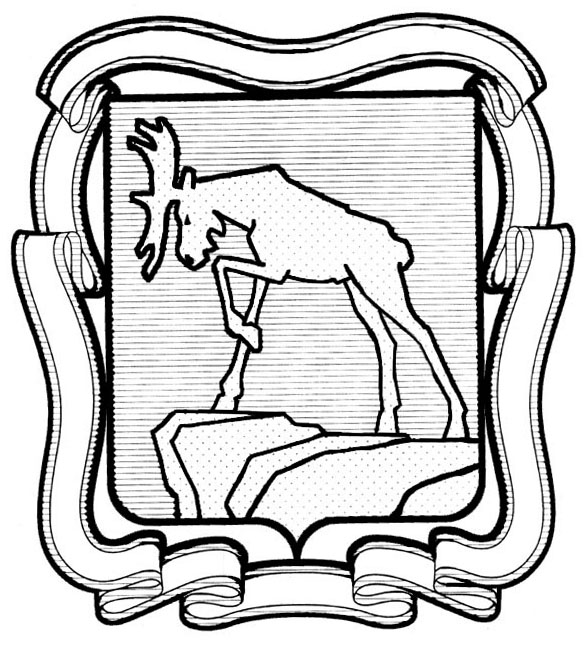 СОБРАНИЕ ДЕПУТАТОВ МИАССКОГО ГОРОДСКОГО ОКРУГА                                                         ЧЕЛЯБИНСКАЯ ОБЛАСТЬ     ДВАДЦАТЬ ВОСЬМАЯ СЕССИЯ СОБРАНИЯ  ДЕПУТАТОВ МИАССКОГО ГОРОДСКОГО ОКРУГА ПЯТОГО СОЗЫВАРЕШЕНИЕ №от  _____________2016 г.Рассмотрев предложение Председателя Контрольно-счетной палаты Миасского городского округа Т.Б. Рыжиковой о внесении изменений в Решение Собрания депутатов Миасского городского округа от 25.11.2011 г. №15 «Об утверждении Положения «О Контрольно-счетной палате Миасского городского округа», учитывая рекомендации постоянной комиссии по вопросам законности, правопорядка и местного самоуправления, предложение прокурора города Миасса (исх. 17-2017 от 29.05.2017 г.), в соответствии с Федеральным законом от 03.04.2017 г. № 64-ФЗ «О внесении изменений в отдельные законодательные акты Российской Федерации в целях совершенствования государственной политики в области противодействия коррупции», в соответствии с Федеральным законом от 02.03.2007 г. №25-ФЗ «О муниципальной службе в Российской Федерации», руководствуясь Федеральным законом от 06.10.2003 г. №131-ФЗ «Об общих принципах организации местного самоуправления в Российской Федерации» и Уставом Миасского городского округа,  Собрание депутатов  Миасского городского округаРЕШАЕТ:1. Внести следующие изменения в Решение Собрания депутатов Миасского городского округа от 25.11.2011 г №15 «Об утверждении Положения «О Контрольно-счетной палате Миасского городского округа»:1) раздел 5 приложения к названному Решению дополнить пунктом 23.1 следующего содержания: «Лица, указанные в абзаце 1 пункта 19, досрочно освобождаются от должности в порядке и случаях, предусмотренных Федеральным законом от 07.02.2011 N 6-ФЗ "Об общих принципах организации и деятельности контрольно-счетных органов субъектов Российской Федерации и муниципальных образований».2) раздел 10 приложения к названному Решению дополнить пунктом 40.1 следующего содержания: «Лица, указанные в абзаце 1 пункта 19, обязаны соблюдать ограничения, запреты, исполнять обязанности, которые предусмотрены Федеральным законом от 07.02.2011 N 6-ФЗ "Об общих принципах организации и деятельности контрольно-счетных органов субъектов Российской Федерации и муниципальных образований».2. Настоящее Решение опубликовать в установленном порядке.3. Контроль исполнения настоящего Решения возложить на постоянную комиссию по вопросам законности, правопорядка и местного самоуправления.Председатель Собрания депутатов                                                                            Е.А. Степовик Глава Миасского городского округа                                                                            Г.А. Васьков  ПОЯСНИТЕЛЬНАЯ ЗАПИСКАк проекту решения «О внесении изменений в Решение Собрания депутатов Миасского городского округаот 25 ноября 2011г. N 15»Собранием депутатов Миасского городского округа (далее - МГО) 25 ноября 2011 года принято решение № 15 «Об утверждении Положения «О Контрольно-счетной палате Миасского городского округа».Прокурором города Миасса предложено внести изменения в Решение Собрания депутатов Миасского городского округа от 25.11.2011 N 15 "Об утверждении Положения "О Контрольно-счетной палате Миасского городского округа", связанные с внесением изменений в действующее законодательство – Федеральным законом от 03.04.2017 № 64-ФЗ "О внесении изменений в отдельные законодательные акты Российской Федерации в целях совершенствования государственной политики в области противодействия коррупции" предусмотрено внесение изменений в  Федеральный закон от 7 февраля 2011 года № 6-ФЗ "Об общих принципах организации и деятельности контрольно-счетных органов субъектов Российской Федерации и муниципальных образований". Указанными изменениями дополнены основания  досрочного освобождения от должности должностных лиц контрольно-счетных органов, а так же введены дополнительные ограничения, запреты, исполнение обязанностей.Настоящим проектом решения удовлетворяется предложение прокурора города Миасса и указанные изменения вносятся в Положение «О Контрольно-счетной палате Миасского городского округа».Председатель Контрольно-счетной палаты МГО	                                              Т.Б. РыжиковаШарапов П.В.8 (3513) 55-68-55КОНТРОЛЬНО-СЧЁТНАЯ ПАЛАТА МИАССКОГО ГОРОДСКОГО ОКРУГАЗАКЛЮЧЕНИЕАНТИКОРРУПЦИОННОЙ ЭКСПЕРТИЗЫот _____________№__________            Отделом по правовым и общим вопросам Контрольно-счетной палаты Миасского городского округа проведена антикоррупционная экспертиза проекта нормативного правового акта – О внесении изменений в Решение Собрания депутатов Миасского городского округа от 25.11.2011 г. №15 «Об утверждении Положения «О Контрольно-счетной палате Миасского городского округа».Указанный акт был проверен на предмет выявления положений, способствующих созданию условий для появления коррупции в соответствии с положениями:- Методики проведения антикоррупционной экспертизы нормативных правовых актов, принятых органами местного самоуправления Миасского городского округа, и их проектов, утвержденной Решением Собрания депутатов Миасского городского округа от 29.05.2009 № 17;- Правилами проведения антикоррупционной экспертизы нормативных правовых актов и проектов нормативных правовых актов и Методикой проведения антикоррупционной экспертизы нормативных правовых актов и проектов нормативных правовых актов, утвержденными Постановлением Правительства РФ от 26.02.2010 № 96 «Об антикоррупционной экспертизе нормативных правовых актов и проектов нормативных правовых актов». В результате проведенной экспертизы коррупциогенных факторов не выявлено.Данный акт после издания и регистрации должен быть опубликован, размещен в  соответствии с нормами действующего законодательства, а также направлен в Главное управление юстиции Челябинской области для включения в Регистр муниципальных нормативных правовых актов.Проект настоящего правового акта Собрания депутатов Миасского городского округа необходимо направить на антикоррупционную экспертизу в Прокуратуру г. Миасса.Начальник   отдела по правовым и общим вопросам                                                      П.В. Шарапов